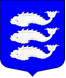 Местная администрация Внутригородского муниципального образованияСанкт-Петербургамуниципальный округ ВасильевскийПОСТАНОВЛЕНИЕ30 сентября      2016 г.			               			                      № 95( в ред. Постановления от 06.03.2017 г. № 13)Об утверждении ведомственной целевой программы МО Васильевский «Участие в деятельности по профилактике правонарушений в Санкт-Петербурге в формах и порядке, установленных законодательством Санкт-Петербурга» на 2017 год		На основании Закона Санкт-Петербурга «Об организации местного самоуправления в Санкт-Петербурге» от 23.09.2009 г. № 420-79, Устава внутригородского муниципального образования Санкт-Петербурга муниципальный округ Васильевский, в соответствии с Положением «О бюджетном процессе внутригородского муниципального образования Санкт-Петербурга муниципальный округ Васильевский» от 20.05.2010 г. № 5 утвержденным решением Муниципального совета МО Васильевский (в редакции решений Муниципального совета МО Васильевский от 12.05.2011 г. № 18, от 03.11.2011 г. № 27, от 21.08.2014 г. № 27, от 24.09.2015 г. № 28, от 19.10.2016 № 27, от 26.01.2017 № 03), гл. 9 Положения о порядке составления проекта бюджета Положением о порядке составления проекта бюджета муниципального образования муниципальный округ Васильевский Санкт-Петербурга» от 27.12.2010 г. № 82 (в редакции от 21.08.2014 г. № 51, в ред. от 17.02.2015 г. № 17, в ред. от 16.11.2015 № 127), местная администрация МО Васильевский, ПОСТАНОВЛЯЕТ:Утвердить ведомственную целевую программу МО Васильевский «Участие в деятельности по профилактике правонарушений в Санкт-Петербурге в формах и порядке, установленных законодательством Санкт-Петербурга» согласно приложению № 1 к настоящему Постановлению.Контроль за исполнением данного Постановления возлагаю на начальника организационного отдела – Зайцева В.И.Опубликовать настоящее Постановление на официальном сайте внутригородского муниципального образования Санкт-Петербурга муниципальный округ Васильевский: www.msmov.spb.ru.Настоящее постановление вступает в силу с момента его издания.Глава местной администрацииМО Васильевский                                                                                                   Д.В. Иванов Приложение № 1                                                                                                                   к  Постановлению местной администрации МО Васильевский                                                                                                                                               от  «30» сентября 2016 года № 95( в ред. Постановления от 06.03.2017 г. № 13)ВЕДОМСТВЕННАЯ ЦЕлЕВАЯ ПРОГРАММА МО ВАСИЛЬЕВСКИЙ«УЧАСТИЕ В ДЕЯТЕЛЬНОСТИ ПО профилактикЕ правонарушений  в Санкт-Петербурге в формах и порядке, установленных законодательством Санкт-петербурга» На 2017 годПАСПОРТ ПРОГРАММЫПриложениеПЕРЕЧЕНЬ МЕРОПРИЯТИЙ К ВЕДОМСТВЕННОЙ ЦЕлЕВОЙ ПРОГРАММЕ МО ВАСИЛЬЕВСКИЙ«УЧАСТИЕ В ДЕЯТЕЛЬНОСТИ ПО профилактикЕ правонарушений  в Санкт-Петербурге в формах и порядке, установленных законодательством Санкт-петербурга» На 2017 год"СОГЛАСОВАНО"                                                                                                                Глава МО Васильевский __________________ И.С. Фигурин                                          "____"_____________ 2017 года                                                       "УТВЕРЖДАЮ"                                       Глава местной администрации         МО Васильевский                                            __________________Д.В. Иванов                                          " ___ "__________ 2017 года                                        1. Наименование программы«Участие в деятельности по профилактике правонарушений в Санкт-Петербурге в формах и порядке, установленных законодательством Санкт-Петербурга» (далее – программа). 2.Основание для разработки программыФедеральный закон от 06.10.2003 г. № 131-ФЗ «Об общих принципах организации местного самоуправления в Российской Федерации», Закон Санкт-Петербурга «Об организации местного самоуправления в Санкт-Петербурге» от 23.09.2009 № 420-79 (Гл.3, ст.10, п.1, пп. 28) ,; Закон Санкт-Петербурга от 04.06.2007 № 230-42 «О профилактике правонарушений в Санкт-Петербурге», Устав МО Васильевский (Гл.2, ст.5, п.2, п.27), Положение об участии в деятельности по профилактике правонарушений в Санкт-Петербурге в формах и порядке, установленных законодательством Санкт-Петербурга, утвержденное Постановлением местной администрации МО Васильевский № 80 от 23.09.2013 г.3.Реализуемый вопрос местного значения«Участие в деятельности по профилактике правонарушений в Санкт-Петербурге в формах и порядке, установленных законодательством Санкт-Петербурга».4. Основные разработчики программыМестная администрация внутригородского муниципального образования Санкт-Петербурга муниципальный округ Васильевский.5. Исполнители программыОрганизационный отдел Местной администрации МО Васильевский; организации, привлекаемые по результатам конкурентных закупок, проводимых в рамках федерального закона от 05.04.2013 N 44-ФЗ "О контрактной системе в сфере закупок товаров, работ, услуг для обеспечения государственных и муниципальных нужд".6. Цели и задачи программы-Обеспечение защиты прав, свобод и законных интересов граждан МО Васильевский от противоправных действий (бездействий).- Принятие профилактических. мер, направленных на предупреждение правонарушений- Снижение уровня преступности на территории МО Васильевский.-Обеспечение участия граждан в профилактике правонарушений.-Обеспечение защиты прав и законных интересов несовершеннолетних.7. Срок реализации программыПрограмма реализуется в 2017 году. Сроки реализации определяются перечнем мероприятий согласно приложению.8. Источники финансирования программыПрограмма реализуется за счет средств бюджета МО Васильевский.9.Объем финансирования (в рублях)72 000,00 (семьдесят две тысячи) рублей 00 копеек10. Ожидаемые результаты от реализации программы- снижение количества правонарушений на территории МО Васильевский.- оздоровление обстановки на улицах и других общественных местах на территории МО Васильевский.11. Система контроля над исполнением программыКонтроль за реализацией программы осуществляется местной администрацией внутригородского муниципального образования Санкт-Петербурга муниципальный округ Васильевский.№ п/пНАИМЕНОВАНИЕ МЕРОПРИЯТИЯУЧАСТНИКИ МЕРОПРИЯТИЯКОЛИЧЕСТВОПЛАНИРУЕМОЕ КОЛИЧЕСТВО УЧАСТНИКОВЦЕНА ЗА ЕДИНИЦУ,  РУБ.ОБЪЕМ ФИНАНСИРОВАНИЯ,
РУБ.СРОК ИСПОЛНЕНИЯ1Взаимодействие с органами государственной власти Санкт-Петербурга, правоохранительными органами, органами прокуратуры, по вопросам профилактики правонарушений в Санкт-Петербурге и на территории МО ВасильевскийМестная администрация МО Васильевский48Без финансированияВ течение года2Участие в городских и районных мероприятиях по профилактике правонарушенийМестная администрация МО Васильевский12Без финансированияВ течение года3Участие в отчетах участковых уполномоченных перед жителями МО Васильевский. Выработка рекомендаций и предложений по улучшению взаимодействия жителей, полиции и органов местного самоуправленияжители МО Васильевский, Местная администрация МО Васильевский4Без финансированияежеквартально4Участие в работе комиссии по делам несовершеннолетних Василеостровского районаМестная администрация МО Васильевский12Без финансированияПо плану заседания комиссии5Участие в работе комиссии по вопросам обеспечения правопорядка и профилактики правонарушений Василеостровского районаМестная администрация МО Васильевский12Без финансированияПо плану заседания комиссии6Разработка, изготовление и распространение тематических памяток по  профилактике правонарушений:  - буклет «Административная ответственность за правонарушения» (1000 шт.)- буклет «Соблюдай закон!»(1000 шт.)Местная администрация МО Васильевский, жители МО Васильевский10001000100010006,906,906 900,006 900,001-2 квартал7Размещение материалов по профилактике правонарушений на информационных стендах, в муниципальной газете и на официальном сайте МО ВасильевскийМестная администрация МО Васильевский12Без финансированияВ течение года8Организация обходов территории МО Васильевский сотрудниками местной администрации МО Васильевский совместно с представителями РУВД Василеостровского района с целью пресечения правонарушений, в том числе с целью предупреждения безнадзорности, беспризорности, правонарушений и антиобщественных действий несовершеннолетних. Информирование отделов полиции о возможных адресах незаконного распространения и употребления наркотиков.Местная администрация МО Васильевский48Без финансированияВ течении года9Организация  досуговой занятости несовершеннолетних и молодежи, привлечение подростков и молодежи к здоровому образу жизниМестная администрация МО Васильевский12Без финансированияВ течение года10Организация и проведение интерактивной игры «Человек и закон» для жителей МО Васильевский, в целях профилактики правонарушенийжители МО Васильевский412014 55058 200,002 квартал 3 квартал4 кварталИтого по программе72 000